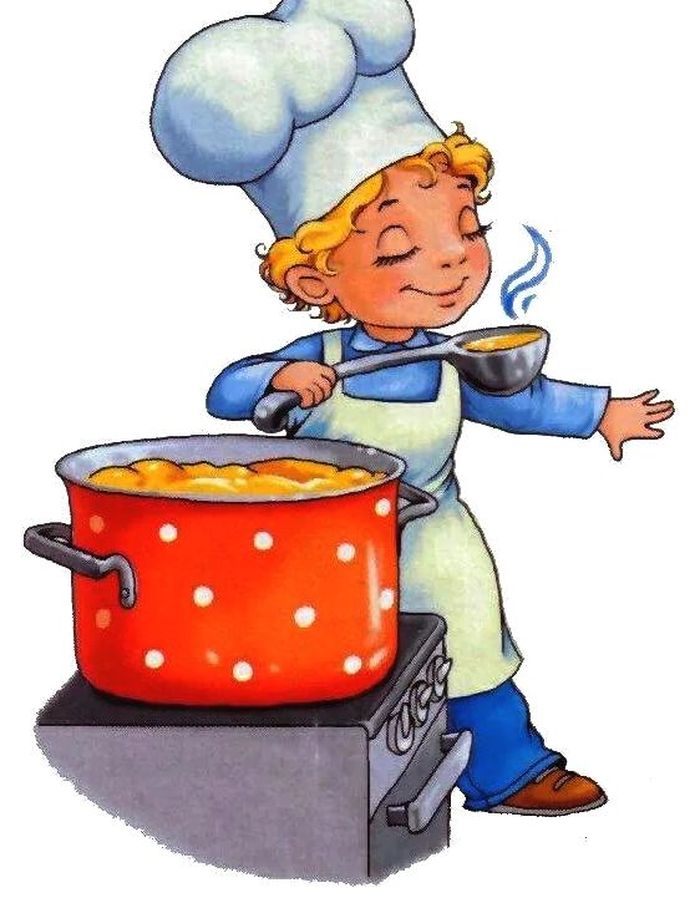 Меню 22 декабря 2021г28выход  фактическийкалорийностьСтоимость блюдаЗАВТРАКЩи со  сметаной,курицей250гр12710,55Хлеб45гр401,35Чай с сахаром200гр286,12Обед:Макаронные отварные200гр30711,51Сосиски  соус томатный12022835,98Огурцы соленые60гр7412,95Хлеб60гр901,35Чай с сахаром200гр994,9599384,76